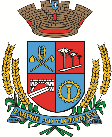 Estado do Rio Grande do SulCâmara de Vereadores de Getúlio VargasBoletim Informativo Nº. 037/2020Sessão Ordinária do dia 22 de outubro de 2020, às 18h30, realizada na sede do Poder Legislativo, na Sala das Sessões Engenheiro Firmino Girardello.PROPOSIÇÕES EM PAUTAProjeto de Lei acompanhado de parecer nº 106/2020, de 28-09-2020 - Executivo Municipal – Estima a receita e fixa a despesa do Município de Getúlio Vargas/RS, para o exercício de 2021.APROVADO POR UNANIMIDADEIndicação nº 013/2020, de 16-10-2020 - Vereador - Sugere ao Executivo Municipal, que juntamente com a Secretaria de Desenvolvimento Econômico, realize um estudo para sinalizar as empresas instaladas no Distrito Industrial, através de placa ou croqui a ser instalada na entrada do distrito.APROVADO POR UNANIMIDADECOMUNICADOS*A próxima Sessão Ordinária será realizada no dia 5 de novembro, às 18h30min, na Sala das Sessões Engenheiro Firmino Girardello, na Câmara de Vereadores. *As Sessões Ordinárias e Extraordinárias são feitas com ausência de público. Em conformidade com a Resolução de Mesa n.º 03/2020, de 26 de maio de 2020, que dispõe sobre o acesso aos serviços do Poder Legislativo e regulamenta a realização das sessões durante o período de calamidade pública decretado em decorrência da pandemia do coronavírus (COVID-19), fica autorizada a entrada da imprensa exclusivamente para acompanhamento das Sessões, sendo limitado por um integrante de cada veículo de comunicação e uso de máscara*O atendimento na Câmara de Vereadores acontece em turno único, das 7h30 às 13h30. O contato com o Poder Legislativo poderá ser feito por telefone, através do número 54 - 9 9635 6185, ou através do e-mail: camaravereadoresgv@gmail.comPara maiores informações acesse:www.getuliovargas.rs.leg.brGetúlio Vargas, 23 de outubro de 2020Presidência